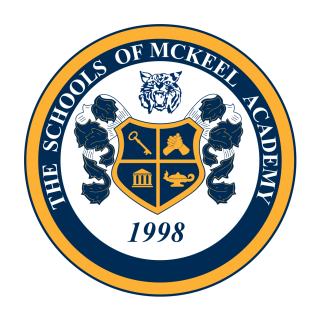 The Board of TrusteesofThe Schools of McKeel AcademyMcKeel Academy of TechnologyMcKeel Elementary Academy (dba McKeel Academy Central)South McKeel AcademyWill have a meeting on:Wednesday, November 13, 201311:30 a.m.Location:The Schools of McKeel AcademyBusiness Office303 East Peachtree StreetLakeland, FloridaThe Public is invited to attend.Meeting times and dates are subject to change